№31(649) 			 		   	                  05 мая 2017г.Официальное издание органов местного самоуправленияШапкинского сельсовета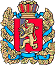 ШАПКИНСКИЙ СЕЛЬСКИЙ СОВЕТ ДЕПУТАТОВЕНИСЕЙСКОГО РАЙОНА КРАСНОЯРСКОГО КРАЯ                                                    РЕШЕНИЕ            05.05.2017г                                        п. Шапкино	            	            № 23-95рО внесении изменений в решение Шапкинскогосельского Совета депутатов от 15.11.2016 № 16-59р«Об установлении ставок земельного налога и порядка уплаты земельного налога на территории муниципального образованияШапкинский сельсовет»На основании проведенного анализа нормативно-правовых актов в налоговой сфере за 2016 год Министерством финансов Красноярского края, Шапкинский сельский Совет депутатов РЕШИЛ:В пункте 2 п.п 2.1. решения Шапкинского сельского Совета депутатов от 15.11.2016 №16-59р «Об установлении ставок земельного налога и порядка уплаты земельного налога на территории муниципального образования Шапкинский сельсовет» в абзаце первом слова «не позднее последнего числа месяца,» заменить словами «не позднее 1 декабря года», абзац второй исключить.Контроль за исполнением настоящего решения оставляю за собой.Настоящее решение вступает в силу с момента опубликования (обнародования) в газете «Шапкинский вестник» и подлежит размещению на официальном интернет-сайте администрации Шапкинского сельсовета.Глава Шапкинского сельсовета –Председатель Шапкинского сельскогоСовета депутатов                                                                        Л.И. ЗагитоваОтпечатано в администрации Шапкинского сельсовета на персональном компьютере по адресу: Россия, Красноярский край, Енисейский район, п. Шапкино, ул. Центральная, 26, тел. 70-285 Распространяется бесплатно. Тираж 10 экз.